SWBA Board Meeting Minutes 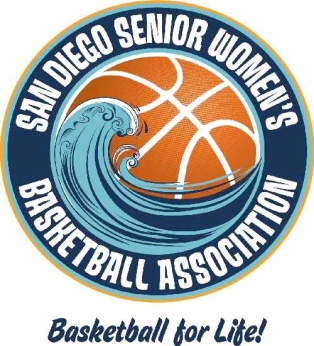 March 22, 2020The meeting was called to order by President Jackie Luzak at 9:35 am. Board members in attendance were:  Aurora Brown, Suzanne Carvalho, Joy de Beyer, Denise Clark, Sandy Tyahla, Fay Schwartz, Evette Callahan and Arlene Klink. Regrets received from:  Marge Carl.Minutes:  Jackie moved/Evette seconded that the minutes of the February 9, 2020 meeting be approved.  Motion carried. Treasurer’s report:  No formal report was presented due to little activity since the February 9, 2020 meeting. Joy will update the proposed 2020 budget and present it at the next board meeting. Evette moved/Denise seconded that the Capital One account be closed since the interest rate is so low and the funds transferred back to the US Bank account. Motion carried. Nominating Committee Recommendations:  The committee has nominated the following individuals: 	a. Director: Joy	b. Assistant Director: Aurora	c. Special Events: Diane Koczur	d. Publicity: Nancy Bruce and Kris Shelley	e. Secretary: Lynn Bloom	f. Treasurer: Vacant at this timeSince the Treasurer's spot is vacant Jackie will continue as Director and Joy as Treasurer until that position has been filled.  The board members who will be leaving the board, namely Fay, Arlene, Jackie and Sandy will email the person/persons filling their position enumerating the duties and responsibilities of their particular position. Since the Annual Meeting is cancelled due to the Coronavirus, the individuals named above cannot be put forth for approval by the general membership of the SWBA. Hence, the current members of the board will continue for now and the potential new members of the board will be asked to attend the next board meeting. Holiday Party:  The holiday party is scheduled for December 5. Fay will call to reserve the venue.Proposed Restriction of Playing on Two Teams:  Starting next season Jackie moved and Susanne seconded that the following new rules be adopted for all teams: 	a. minimum of 3 players must be primary players	b. maximum of 2 players may be secondary players   Motion carried. Safety Committee Update:  This will now be referred to as the Safety Team rather than the Safety Committee.  Sandy reported that Sharon Taylor, Valerie Brewer and Melody Anderson volunteered to be part of the safety team. To recruit additional members, Sandy will send out a targeted email to the following members to solicit their recruitment: Marianne Hall, Cindy Simonian, Ava Mason, Di Meredith, Karen Blair, Diane Koczur, Sherri Vandeventer, Katy Wright, Chris Elliott, Carol Brownlee, Keri Gloyna, Dori  O'Rourke, Lynn Bloom and Maggie Bower. In addition, Sandy will ask the aforementioned players if there are any other players they know of who would be a good fit for the Safety Team. Scholarships Update:  Due to the Coronavirus it is uncertain if the basketball camps will be taking place this summer. Courtney Flanagan has been contacting various schools in the area to solicit applications in the event the camps do take place.   SWBA members in need :  Due to this unprecedented time with regard to the Coronavirus, Jackie will put out an email to all members to inform them that the SWBA board members are available to help with any needs they might have. It will include the names, emails and phone numbers of all the board members and they can then contact one of us if they have anything we can assist them with.Advertisers in Directory:  Jackie will put out an email to all members reminding them to consider utilizing our advertisers.Publicity: Susanne will gather information regarding buying SWBA hats for our members to purchase.  Meeting adjourned at 11:00 am.  Respectfully submitted,  Arlene KlinkThe remaining meeting dates of the Board in 2020 are scheduled for June 21, August 16,  September 13, and November 15.